马韫韬2019年2月出访澳洲总结本次出访参观了澳大利亚的机器人研发团队、田间作物表型平台研发团队，观摩了无人机对甘蔗生长的自动化监测平台和实时的数据处理等，为未来田间作物表型分析及平台研发、无人机对作物生长的自动监测等提供展新的视角。悉尼大学机器人团队研发了几种室外移动机器人，可以在大田中自由行走，采集植物和土壤样品，还能够自动识别杂草和作物，进行作物表型自动三维重建。还有能实现肥料或农药的精准施用机器人，可以使单株植物或者果实能够减少80％的农药化肥用量，从而大大减少多余农药、化肥的排放，避免污染河流、溪流和其他水体。本次访问悉尼参观了他们的研究中心，进行了报告交流，为未来田间表型平台的研发积累了大量的资料和经验。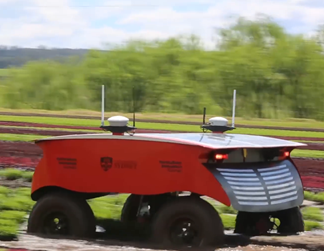 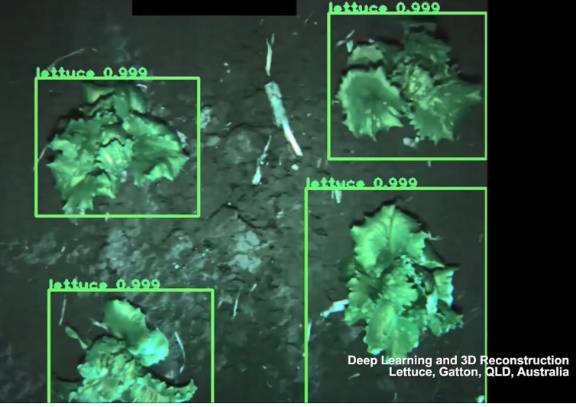 图1  田间表型机器人及自动作物三维重建参观了两个田间表型平台及无人机对大田甘蔗长势的实时监测。表型车平台支架上搭载各类传感器，可以实时的获得所经过的作物的颜色、覆盖度、NDVI和株高等表型信息，包括硬件如何协同工作、图像如何自动获取和实时分析等。无人机搭载了RGB和高光谱相机。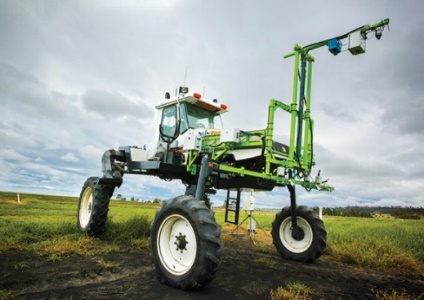 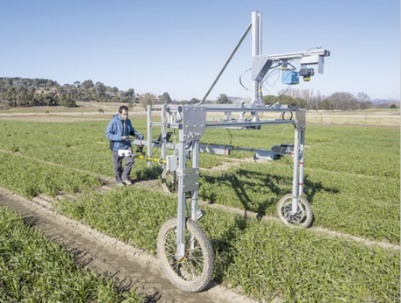 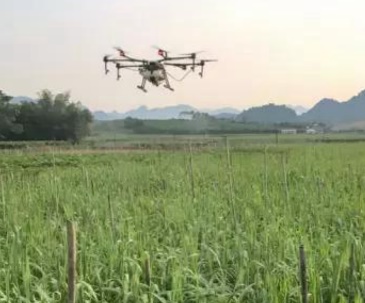 图2  田间表型平台及无人机对甘蔗长势的监测这次访问内容丰富，交流充分，达到了预期目标，与CSRIO、悉尼大学等多家单位达成了进一步合作的共识，还结交了一些新朋友，系统了解学习了作物表型研究的国际最新进展，为下一步开发玉米、大豆田间表型自动分析系统奠定了坚实的基础。